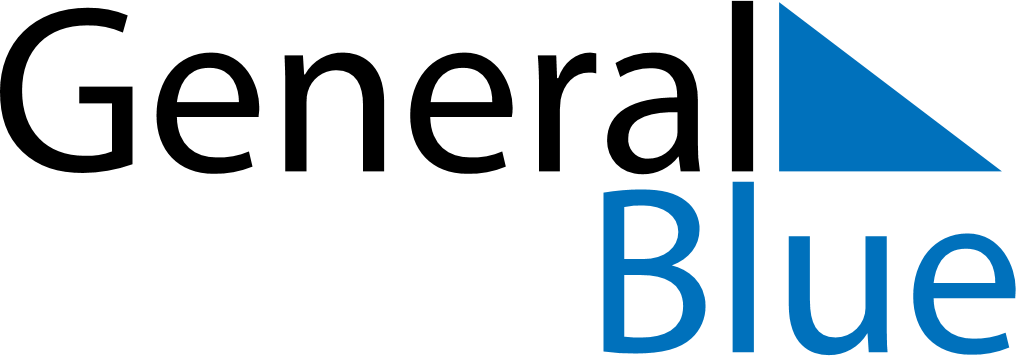 Curacao 2018 HolidaysCuracao 2018 HolidaysDATENAME OF HOLIDAYJanuary 1, 2018MondayNew Year’s DayFebruary 12, 2018MondayCarnival MondayMarch 30, 2018FridayGood FridayApril 1, 2018SundayEaster SundayApril 2, 2018MondayEaster MondayApril 27, 2018FridayKings DayMay 1, 2018TuesdayLabour DayMay 10, 2018ThursdayAscension DayMay 13, 2018SundayMother’s DayJune 3, 2018SundayFather’s DayJuly 2, 2018MondayFlag DayOctober 10, 2018WednesdayCuraçao DayDecember 25, 2018TuesdayChristmas DayDecember 26, 2018WednesdayBoxing DayDecember 31, 2018MondayNew Year’s Eve